ДОМАШНЕЕ ЗАДАНИЕ  № 1 (второй семестр).ОПЕРАТОРНЫЙ Метод РАСЧЕТА электрическОЙ цепИ.Рассчитать операторным методом ток или напряжение, обозначенные на схеме стрелкой.Построить график реакции.Определить постоянную времени цепи.Сделать проверку классическим методом.Единицы измерения: e [В], i [А], R [Ом], L [Гн], C [Ф].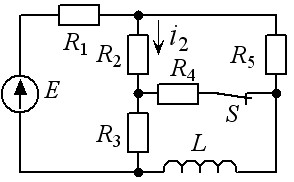 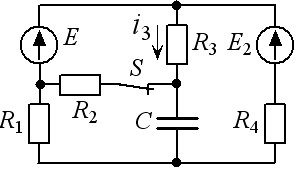 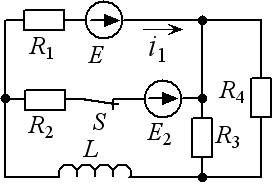 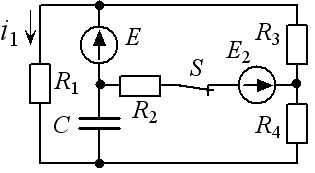 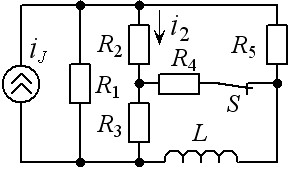 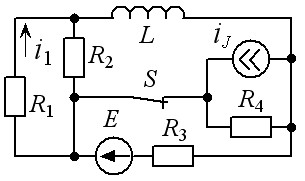 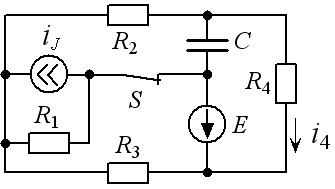 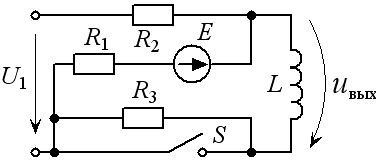 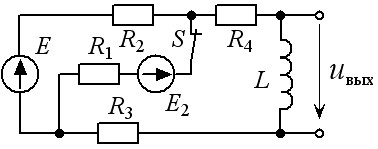 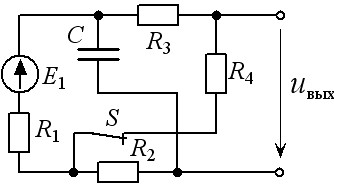 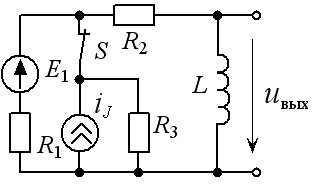 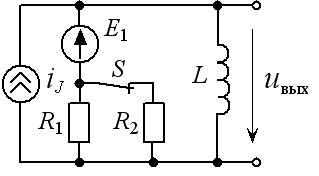 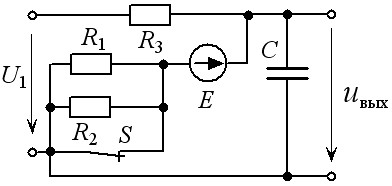 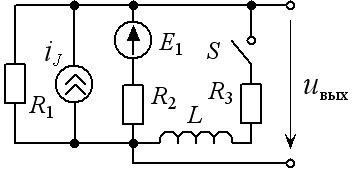 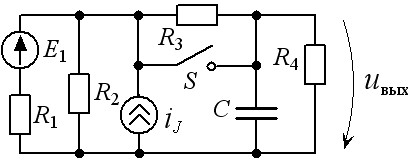 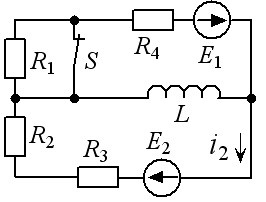 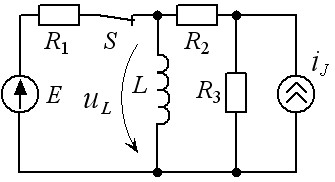 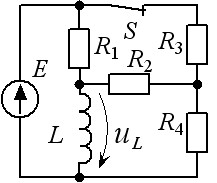 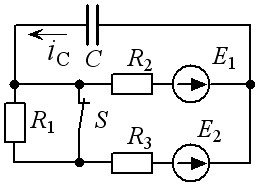 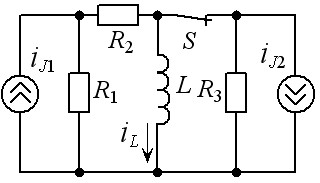 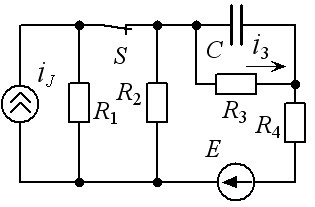 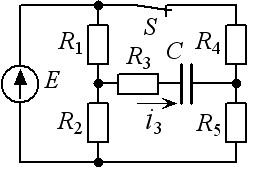 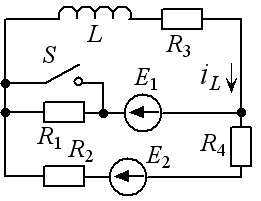 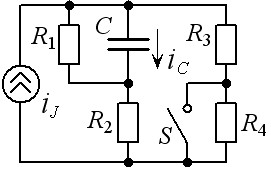 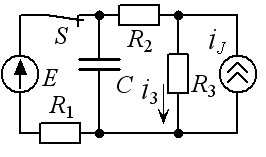 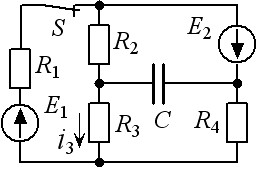 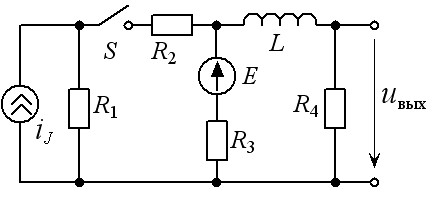 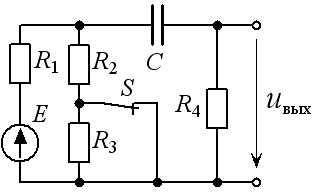 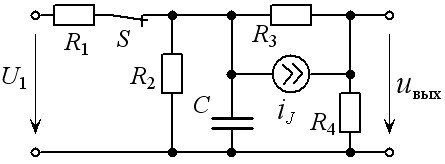 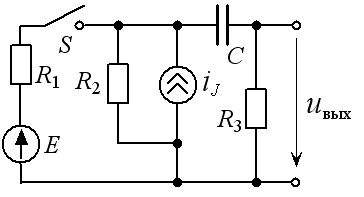 1LR1R2R3R4R5Sб1200.24020404040размык2E2CR1R2R3R4Sб120900.0460201030размык3E2LR1R2R3R4Sб1001500.551.671010размык4E2CR1R2R3R4Sб2001401.143·10-410306010размык5LR1R2R3R4R5Sб100.0526321610502540размык6LR1R2R3R4Sб120500.51331.2размык7CR1R2R3R4Sб12049.524·10-510253размык8U1LR1R2R3Sб601200.2603060замык9E2LR1R2R3R4Sб1503000.56030128размык10CR1R2R3R4Sб1802.5·10-310304040размык11LR1R2R3Sб4020.2204040размык12LR1R2Sб8080.022040размык13U1CR1R2R3Sб90304·10-330155размык14E1LR1R2R3Sб2400.1402040замык15E1CR1R2R3R4Sб24010-320402020замык16E2LR1R2R3R4Sб20240.255245размык17ELR1R2R3Sб9750.6252010размык18LR1R2R3R4Sб209.09·10-34126размык19E1CR1R2R3Sб7140.4·10-3352размык20LR1R2R3Sб1150.212107размык21CR1R2R3R4Sб1536.818·10-531041размык22CR1R2R3R4R5Sб120.5·10-363424размык23E2LR1R2R3R4Sб2080.0026345замык24CR1R2R3R4Sб7.51.667·10-44515замык25ECR1R2R3Sб0.2511010-4501040размык26E1CR1R2R3R4Sб25156.667·10-535105размык27LR1R2R3R4Sб1550.33141замык28CR1R2R3R4Sб200.46936размык29U1CR1R2R3R4Sб12602.83315548размык30E1CR1R2R3Sб15103.571824замык